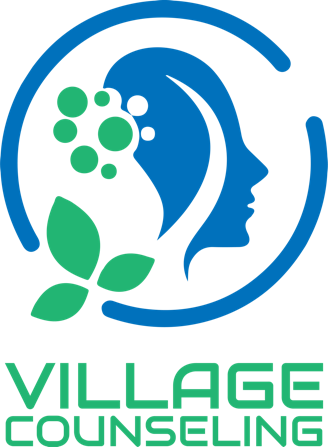 This document is to request a copy of your driver’s license.Please take a photo of your license, then upload it and send it to us through the portal.